HOW TO LOG INTO CITRIXYou can pull this up two different ways:On your desktop you may have a icon named “Citrix Xen App Login” click on icon to open file.By opening up the “Internet Explorer” on your computer screen.  There are two different ways you can pull it up from the internet explorer.When open look at top of screen and find the Favorites” Folder and click on it.  When you click on the folder a drop down will pop up on the left side of the screen labeled “Favorites”. Look for a URL shortcut named “Citrix XenApp Login” or Metaframe or CitrixType in the web site on the address bar https://nfuse.efcmhc.comOnce on “Citrix XenApp”  login screen.   In lower case (case sensitive):	Type in the login user name to your Computer. 	Type in the  password to your Computer. (If you do not know your username and password contact  or Jason Smith at extension 216 or 212 and they will let you know what they are.)	Hit the enter key or click the LOG On button on the login screen.Next screen is the “Applications” screen.On this screen you will see the Think Health icon.  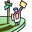 Click the Think Health icon and enter the login/password that has been assigned to you by Data Processing. 